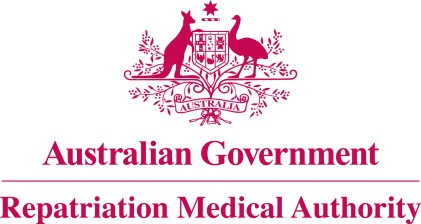 Amendment Statement of PrinciplesconcerningEXTERNAL BURN
(Balance of Probabilities) (No. 60 of 2023)The Repatriation Medical Authority determines the following Amendment Statement of Principles under subsections 196B(3) and (8) of the Veterans' Entitlements Act 1986.Dated				24 April 2023.Contents1	Name	32	Commencement	33	Authority	34	Amendment	3NameThis is the Amendment Statement of Principles concerning external burn (Balance of Probabilities) (No. 60 of 2023).Commencement	This instrument commences on 23 May 2023.AuthorityThis instrument is made under subsections 196B(3) and (8) of the Veterans' Entitlements Act 1986.AmendmentThe Statement of Principles concerning external burn (Balance of Probabilities) (No.111 of 2015) (Federal Register of Legislation No. F2015L01331) is amended in the following manner:The Common Seal of the
Repatriation Medical Authority
was affixed to this instrument
at the direction of:Professor Terence Campbell AMChairpersonSection Amendment7(2)Replace subsection 7(2) with the following:(2) For the purposes of this Statement of Principlesexternal burn:(a)	means a burn due to the external application of an agent; and;(b)	includes sunburn, burn to the conjunctiva or cornea, and eye burn that simultaneously affects the internal and external parts of the eye; and(c)	excludes isolated retinal burn of the eye, burn of the respiratory tract, burn of the gastrointestinal tract and internal genitourinary tract, wind burn, frostbite and burns due to electrical injury or friction.